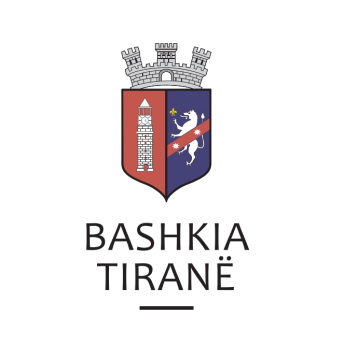 R  E  P U  B  L  I  K  A    E   S  H  Q  I  P  Ë  R  I  S  Ë
  KËSHILLI BASHKIAKV E N D I MNr.81, datë 02.07.2021
“PËR DISA NDRYSHIME NË VENDIMIN NR.172, DATË 21.12.2020,TË KËSHILLIT BASHKIAK TË TIRANËS  “PËR MIRATIMIN E PROGRAMIT BUXHETOR AFATMESËM 2021-2023 DHE DETAJIMIN E BUXHETIT TË BASHKISË SË TIRANËS PËR VITIN 2021, I NDRYSHUAR”Në mbështetje të nenit 8 pika 2, nenit 9, pika 1, nënpikat 1.1 shkronja “b”, pika 1.3 shkronja “c” nenit 41, pika 1, neni 54, shkronja “dh”, nenit 55, pikat 3 dhe 6 të ligjit nr. 139/2015 “Për vetëqeverisjen vendore", të ndryshuar, nenit 113 të ligjit nr.44/2015,  “Kodi i Procedurave administrative i Republikës së Shqipërisë”;  nenit 43 dhe nenit 44 të ligjit nr. 9936 datë 26.06.2008 “Për menaxhimin e sistemit buxhetor në republikën e shqipërisë”, të ndryshuar; ligjit nr. 10296, datë 8.7.2010 “Për menaxhimin financiar dhe kontrollin”, të ndryshuar, ligjit nr. 68/2017 “Për financat e vetëqeverisjes vendore”, ligjit nr. 137/2020 “Për buxhetin e vitit 2021”, ligjit nr. 79/2017 “Për sportin”, i ndryshuar, udhëzimit nr. 9, datë 20.03.2018 të Ministrit të Financave dhe Ekonomisë “Për procedurat standarde të zbatimit të buxhetit”, udhëzimit plotësues nr. 4 datë 25.01.2021 të Ministrit të Financave dhe Ekonomisë “Për zbatimin e buxhetit të vitit 2021”, udhëzimit nr. 35, datë 21.09.2020 të Ministrit të Financave dhe Ekonomisë, “Për kontrollin, regjistrimin, përdorimin, rakordimin, raportimin dhe publikimin e fondeve të financimeve të huaja në kuadrin e marrëveshjeve ndërkombëtare”, me propozim të kryetarit të Bashkisë Tiranë, Këshilli Bashkiak,V E N D O S I:Në vendimin nr.172, datë 21.12.2020 të Këshillit Bashkiak “Për miratimin e programit buxhetor afatmesëm 2021-2023 dhe detajimin e buxhetit të Bashkisë së Tiranës për vitin 2021”, të ndryshuar, bëhen ndryshimet si më poshtë:Të miratojë rishpërndarjen e fondeve të shpenzimeve korrente dhe kapitale ndërmjet programeve buxhetore sipas pasqyrës nr.1, pjesë përbërëse e këtij vendimi.Të miratojë detajimin e fondeve të akorduara nga donatorët gjatë vitit 2021, referuar marrëveshjeve të lidhura midis Bashkisë së Tiranës dhe donatorëve, sipas pasqyrës nr.2 dhe 2.1, bashkëlidhur dhe pjesë përbërëse e këtij vendimi.Përfshirjen në programin buxhetor afatmesëm të fondeve të akorduara sipas marrëveshjeve të lidhura financime të huaja midis Bashkisë së Tiranës dhe Fondacionit “Programi i Zhvillimit Rajonal Shqipëri” për zbatimin e projekteve “Parku i Liqenit të Farkës, një Pol Rekreativ për Tiranën”,“Monumenti që zgjon Turizmin- Persqop, Petrelë”, si dhe Qendrës Kulturore “Tirana” me Interreg-IPA CBC për projektin AIDA/Nr.493, sipas pasqyrës Nr.3 pjesë përbërëse e këtij vendimi.Të miratojë një shtesë në buxhetin e vitit 2021 të Klubit Sportiv “Tirana”, për mbështetje të sportistëve për pjesëmarrjen në Lojrat Olimpike Tokyo 2020, sipas pasqyrës Nr.4 pjesë përbërëse e këtij vendimi.Ngarkohet Drejtoria e Përgjithshme e Menaxhimit Financiar, Drejtoria e Përgjithshme e Punëve Publike, Drejtoria e Përgjithshme Juridike e Aseteve dhe Licencimit, Drejtoria e Përgjithshme e Shërbimeve Sociale, Drejtoria e Përgjithshme e Planifikimit Strategjik dhe Burimeve Njerëzore, Drejtoria e Përgjithshme e Promovimit të Qytetit, Drejtoria e Përgjithshme e Projekteve Strategjike dhe Zhvillimit Ekonomik, Drejtoria e Zonës së Lirë Ekonomike,Investimeve të Huaja dhe Diaspora, Drejtoria e Përgjithshme e Objekteve në Bashkëpronësi, Administrimit të  Nja dhe Emergjencave Civile, Agjensia e Parqeve dhe Rekreacionit, Drejtoria e Përgjithshme e Pastrimit dhe Gjelbërimit, Qendra Kulturore “Tirana”, Qendra Komunitare Multidisiplinare, Klubi Sportiv “Tirana” dhe Shkolla Speciale “Luigj Gurakuqi” për ndjekjen dhe zbatimin e këtij vendimi. Ky vendim hyn në fuqi sipas përcaktimeve të pikës 6, të nenit 55, të ligjit nr.139/2015 “Për vetëqeverisjen vendore”, të ndryshuar.K R Y E T A RROMINA KUKO